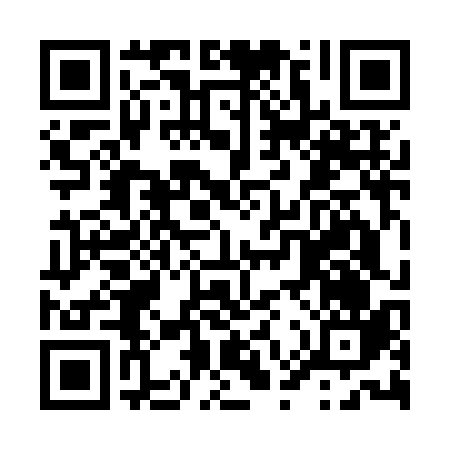 Ramadan times for Andonno, ItalyMon 11 Mar 2024 - Wed 10 Apr 2024High Latitude Method: Angle Based RulePrayer Calculation Method: Muslim World LeagueAsar Calculation Method: HanafiPrayer times provided by https://www.salahtimes.comDateDayFajrSuhurSunriseDhuhrAsrIftarMaghribIsha11Mon5:135:136:4912:404:436:326:328:0312Tue5:115:116:4712:404:446:336:338:0413Wed5:095:096:4612:404:456:346:348:0514Thu5:075:076:4412:394:466:366:368:0715Fri5:055:056:4212:394:476:376:378:0816Sat5:035:036:4012:394:486:386:388:0917Sun5:015:016:3812:384:496:396:398:1118Mon4:594:596:3712:384:506:416:418:1219Tue4:574:576:3512:384:516:426:428:1420Wed4:554:556:3312:384:526:436:438:1521Thu4:534:536:3112:374:536:446:448:1622Fri4:514:516:2912:374:546:466:468:1823Sat4:494:496:2712:374:556:476:478:1924Sun4:474:476:2612:364:566:486:488:2125Mon4:454:456:2412:364:576:496:498:2226Tue4:434:436:2212:364:586:516:518:2427Wed4:414:416:2012:364:596:526:528:2528Thu4:394:396:1812:355:006:536:538:2629Fri4:374:376:1612:355:016:546:548:2830Sat4:354:356:1412:355:026:556:558:2931Sun5:335:337:131:346:027:577:579:311Mon5:305:307:111:346:037:587:589:322Tue5:285:287:091:346:047:597:599:343Wed5:265:267:071:336:058:008:009:354Thu5:245:247:051:336:068:028:029:375Fri5:225:227:041:336:078:038:039:396Sat5:205:207:021:336:088:048:049:407Sun5:185:187:001:326:088:058:059:428Mon5:155:156:581:326:098:078:079:439Tue5:135:136:561:326:108:088:089:4510Wed5:115:116:551:316:118:098:099:46